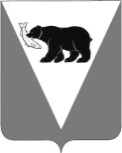 ПОСТАНОВЛЕНИЕАДМИНИСТРАЦИИ УСТЬ-БОЛЬШЕРЕЦКОГО МУНИЦИПАЛЬНОГО РАЙОНАот 03.05.2023   №  155В соответствии с Федеральным законом от 5 декабря 2022 г. N 509-ФЗ "О внесении изменений в Земельный кодекс Российской Федерации и статью 3-5 Федерального закона "О введении в действие Земельного кодекса Российской Федерации", для приведения в соответствие с нормами действующего законодательства базы муниципальных нормативных правовых актов Администрация Усть-Большерецкого муниципального районаПОСТАНОВЛЯЕТ:1. Внести изменение в Административный регламент предоставления муниципальной услуги по перераспределению земельных участков и земель и (или) земельных участков, находящихся в муниципальной собственности, или земельных участков, государственная собственность на которые не разграничена, утвержденный постановлением Администрации Усть-Большерецкого муниципального района от 15.05.2019 № 201,  следующие изменения:1) в части 2.4.1 слова: «Срок предоставления муниципальной услуги составляет 30 дней, со дня подачи заявления» заменить словами: «Срок предоставления муниципальной услуги составляет 20 дней, со дня подачи заявления.»;2) в части 2.4.2 слова: «сорока пяти дней» заменить словами: «тридцати пяти дней.»;3) в части 3.5.1 слова: «Максимальный срок выполнения административного действия – 27 дней» заменить словами: «Максимальный срок выполнения административного действия – 17 дней.»;4) в части 3.5.4 слова: «Максимальный срок административной процедуры - 30 дней» заменить словами: «Максимальный срок административной процедуры - 20 дней.»;5) в части 3.6.2 слова: «Максимальный срок выполнения административного действия – 27 дней» заменить словами: «Максимальный срок выполнения административного действия – 17 дней.»;6) в части 3.6.4 слова: «Максимальный срок административной процедуры - 30 дней» заменить словами: «Максимальный срок административной процедуры - 20 дней.».2. Аппарату Администрации Усть-Большерецкого муниципального района опубликовать настоящее постановление в еженедельной районной газете «Ударник» и разместить на официальном сайте Администрации Усть-Большерецкого муниципального района в информационно-телекоммуникационной сети «Интернет».3. Настоящее постановление вступает в силу после дня его официального опубликования.4. Контроль за исполнением настоящего постановления возложить на заместителя Главы Администрации Усть-Большерецкого муниципального района - председателя Комитета по управлению муниципальным имуществом Администрации Усть-Большерецкого муниципального района.Глава Усть-Большерецкого                                                                                                 муниципального района	                                                                            К.С. ВолковО внесении изменения в Административный регламент предоставления муниципальной услуги по перераспределению земельных участков и земель и (или) земельных участков, находящихся в муниципальной собственности, или земельных участков, государственная собственность на которые не разграничена, утвержденный постановлением Администрации Усть-Большерецкого муниципального района от 15.05.2019 № 201 